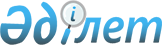 Кандидаттарға сайлаушылармен кездесуі үшін шарттық негізде үй-жай беру туралы
					
			Күшін жойған
			
			
		
					Қостанай облысы Алтынсарин ауданы әкімдігінің 2014 жылғы 11 тамыздағы № 179 қаулысы. Қостанай облысының Әділет департаментінде 2014 жылғы 10 қыркүйекте № 5072 болып тіркелді. Күші жойылды - Қостанай облысы Алтынсарин ауданы әкімдігінің 2018 жылғы 5 сәуірдегі № 58 қаулысымен
      Ескерту. Күші жойылды - Қостанай облысы Алтынсарин ауданы әкімдігінің 05.04.2018 № 58 қаулысымен (алғашқы ресми жарияланған күнінен кейін күнтізбелік он күн өткен соң қолданысқа енгізіледі).
      Қазақстан Республикасының 1995 жылғы 28 қыркүйектегі "Қазақстан Республикасындағы сайлау туралы" Конституциялық Заңының 28 бабының 4 тармағына, Қазақстан Республикасының 2001 жылғы 23 қаңтардағы "Қазақстан Республикасындағы жергілікті мемлекеттік басқару және өзін-өзі басқару туралы" Заңының 31 бабына сәйкес, Алтынсарин ауданының әкімдігі ҚАУЛЫ ЕТЕДІ:
      1. Кандидаттарға сайлаушылармен кездесуі үшін шарттық негізде үй-жай қосымшаға сәйкес берілсін.
      2. Осы қаулы алғашқы ресми жарияланған күнінен кейін күнтізбелік он күн өткен соң қолданысқа енгізіледі. Кандидаттарға сайлаушылармен кездесуі үшін шарттық негізде берілетін үй-жайлар
					© 2012. Қазақстан Республикасы Әділет министрлігінің «Қазақстан Республикасының Заңнама және құқықтық ақпарат институты» ШЖҚ РМК
				
      Аудан әкiмi

Б. Ахметов
2014 жылғы 11 тамыздағы
әкімдіктің № 179 қаулысына
қосымша
№
р/с
Учаскесінің нөмірі
Елді
мекеннің атауы
Кандидаттардың
кездесулерін өткізу
үшін үй-жайлар
1.
№ 178
Большая Чураковка ауылы
"Алтынсарин ауданы әкімдігінің білім беру бөлімінің Больше-Чураков орта мектебі" коммуналдық мемлекеттік мекемесі
2.
№ 179
Новониколаевка ауылы
"Алтынсарин ауданы әкімдігінің білім беру бөлімінің Ново-Николаев бастауыш мектебі" коммуналдық мемлекеттік мекемесі
3.
№ 180
Осиповка ауылы
"Алтынсарин ауданы әкімдігінің білім беру бөлімінің Осипов негізгі мектебі" коммуналдық мемлекеттік мекемесі
4. 
№ 181
Силантьевка ауылы
"Алтынсарин ауданы әкімдігінің білім беру бөлімінің Силантьев орта мектебі" коммуналдық мемлекеттік мекемесі
5.
№182
Малая Чураковка ауылы
"Алтынсарин ауданы әкімдігінің білім беру бөлімінің Силантьев орта мектебі" коммуналдық мемлекеттік мекемесі
6.
№ 183
Бирюковка ауылы
""Алтынсарин ауданы әкімдігінің білім беру бөлімінің Зуев орта мектебі" коммуналдық мемлекеттік мекемесі
7.
№ 184
Зуевка ауылы
"Алтынсарин ауданы әкімдігінің білім беру бөлімінің Зуев орта мектебі" коммуналдық мемлекеттік мекемесі
8.
№ 185
Щербаково ауылы
"Алтынсарин ауданы әкімдігінің білім беру бөлімінің Мәриям Хакімжанова атындағы Щербаков орта мектебі" коммуналдық мемлекеттік мекемесі
9.
№ 186
Сатай ауылы
"Алтынсарин ауданы әкімдігінің білім беру бөлімінің Сатай негізгі мектебі" коммуналдық мемлекеттік мекемесі
10.
№ 187 
Қосқұдық ауылы
"Алтынсарин ауданы әкімдігінің білім беру бөлімінің Мәриям Хакімжанова атындағы Щербаков орта мектебі" коммуналдық мемлекеттік мекемесі
11.
№ 188
Красный Кордон ауылы
"Алтынсарин ауданы әкімдігінің білім беру бөлімінің Краснокордон орта мектебі" коммуналдық мемлекеттік мекемесі
12.
№ 189
Свердловка ауылы
"Алтынсарин ауданы әкімдігінің білім беру бөлімінің Свердлов орта мектебі" коммуналдық мемлекеттік мекемесі
13.
№ 190
Танабай ауылы
"Алтынсарин ауданы әкімдігінің білім беру бөлімінің Димитров орта мектебі" коммуналдық мемлекеттік мекемесі
14.
№191
Воробьевское ауылы
"Алтынсарин ауданы әкімдігінің білім беру бөлімінің Воробьев негізгі мектебі" коммуналдық мемлекеттік мекемесі
15.
№ 192
Докучаев ауылы
"Алтынсарин ауданы әкімдігінің білім беру бөлімінің Докучаев орта мектебі" коммуналдық мемлекеттік мекемесі
16.
№ 193
Шоқай ауылы
"Алтынсарин ауданы әкімдігінің білім беру бөлімінің Қарағайлы орта мектебі" коммуналдық мемлекеттік мекемесі
17.
№ 194
Шоқай ауылы
"Алтынсарин ауданы әкімдігінің білім беру бөлімінің Қарағайлы орта мектебі" коммуналдық мемлекеттік мекемесі
18.
№ 195
Первомайское ауылы
"Алтынсарин ауданы әкімдігінің білім беру бөлімінің Маяковский орта мектебі" коммуналдық мемлекеттік мекемесі
19.
№ 196
Темір Қазық ауылы
"Алтынсарин ауданы әкімдігінің білім беру бөлімінің Арыстанкөл бастауыш мектебі" коммуналдық мемлекеттік мекемесі
20.
№ 197
Қызылағаш ауылы
"Алтынсарин ауданы әкімдігінің білім беру бөлімінің Маяковский орта мектебі" коммуналдық мемлекеттік мекемесі
21.
№ 198
Ілияс Омаров атындағы ауылы
"Алтынсарин ауданы әкімдігінің білім беру бөлімінің Лермонтов орта мектебі" коммуналдық мемлекеттік мекемесі
22.
№ 199
Жаңасу ауылы
"Алтынсарин ауданы әкімдігінің білім беру бөлімінің Жаңасу негізгі мектебі" коммуналдық мемлекеттік мекемесі
23.
№ 200
Новоалексеев ауылы
"Алтынсарин ауданы әкімдігінің білім беру бөлімінің Новоалексеев орта мектебі" коммуналдық мемлекеттік мекемесі
24.
№ 201
Анновка ауылы
"Алтынсарин ауданы әкімдігінің білім беру бөлімінің Новоалексеев орта мектебі" коммуналдық мемлекеттік мекемесі
25.
№ 202
Приозерное ауылы
"Алтынсарин ауданы әкімдігінің білім беру бөлімінің Приозерный орта мектебі" коммуналдық мемлекеттік мекемесі
26.
№ 203
Көбек ауылы
"Алтынсарин ауданы әкімдігінің білім беру бөлімінің Көбек бастауыш мектебі" коммуналдық мемлекеттік мекемесі
27.
№ 204
Обаған ауылы
"Алтынсарин ауданы әкімдігінің білім беру бөлімінің мектеп жанындағы интернатымен Ыбырай Алтынсарин атындағы Обаған орта мектебі" мемлекеттік мекемесі
28.
№ 205
Большая Чураковка ауылы
"Алтынсарин ауданы әкімдігінің білім беру бөлімінің Больше-Чураков орта мектебі" коммуналдық мемлекеттік мекемесі
29.
№ 206
"Сосновый бор" шипажайы
"Сосновый бор" шипажайы" жауапкершілігі шектеулі серіктестік корпусының фойесі
30.
№ 207
Басбек ауылы
"Алтынсарин ауданы әкімдігінің білім беру бөлімінің Басбек бастауыш мектебі" коммуналдық мемлекеттік мекемесі
31.
№ 208
Щербаково ауылы
"Алтынсарин ауданы әкімдігінің білім беру бөлімінің Мәриям Хакімжанова атындағы Щербаков орта мектебі" коммуналдық мемлекеттік мекемесі
32.
№ 209
Танабай ауылы
"Алтынсарин ауданы әкімдігінің білім беру бөлімінің Димитров орта мектебі" коммуналдық мемлекеттік мекемесі
33.
№ 210
Силантьевка ауылы
"Алтынсарин ауданы әкімдігінің білім беру бөлімінің Силантьев орта мектебі" коммуналдық мемлекеттік мекемесі
34.
№ 211
Щербаково ауылы
"Алтынсарин ауданы әкімдігінің білім беру бөлімінің Мәриям Хакімжанова атындағы Щербаков орта мектебі" коммуналдық мемлекеттік мекемесі
35.
№ 212
Зуевка ауылы
"Алтынсарин ауданы әкімдігінің білім беру бөлімінің Зуев орта мектебі" коммуналдық мемлекеттік мекемесі